Д/И «Что лишнее?»Цель: развитие наглядно – образного мышления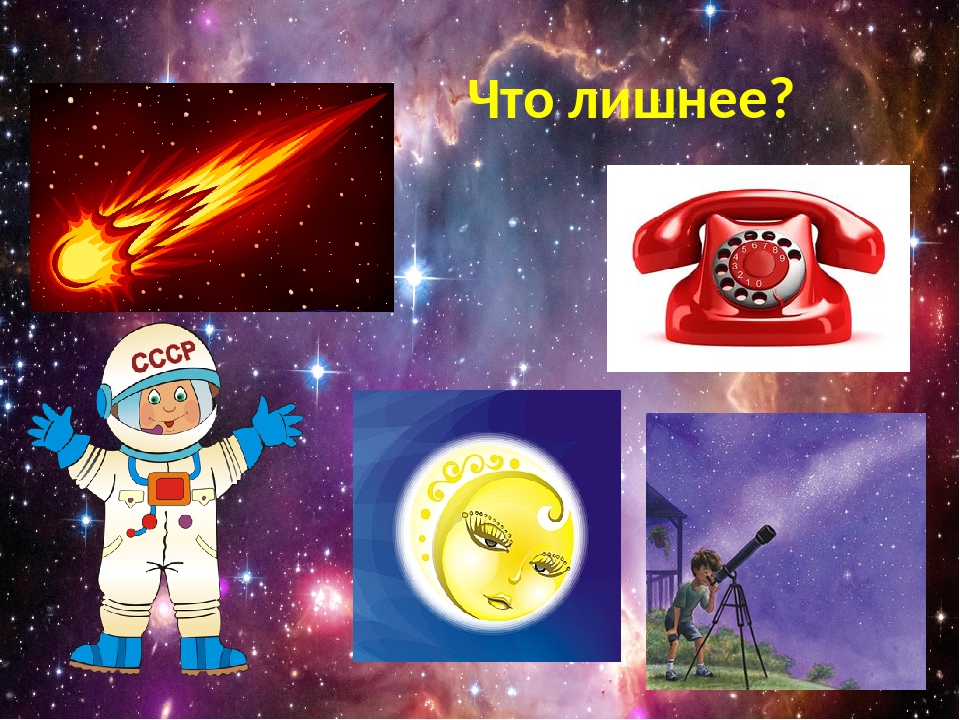 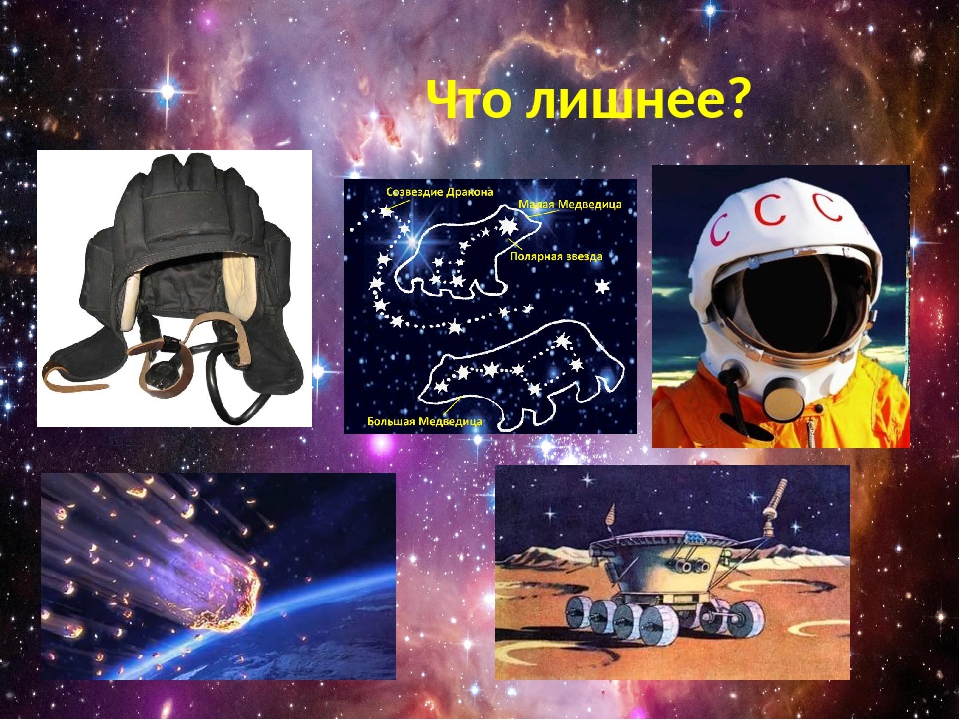 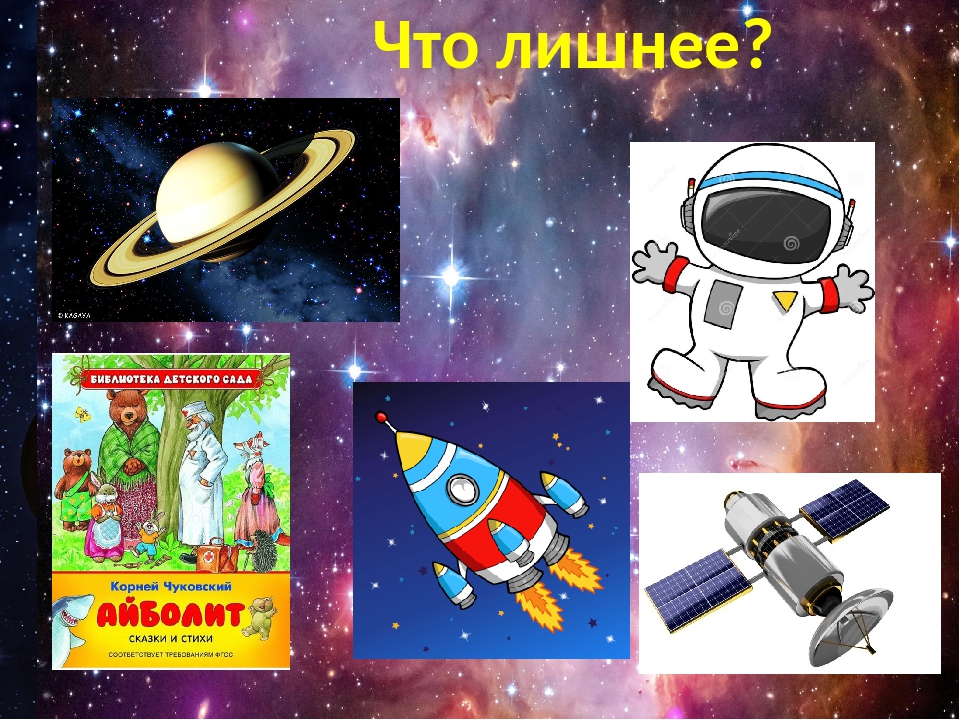 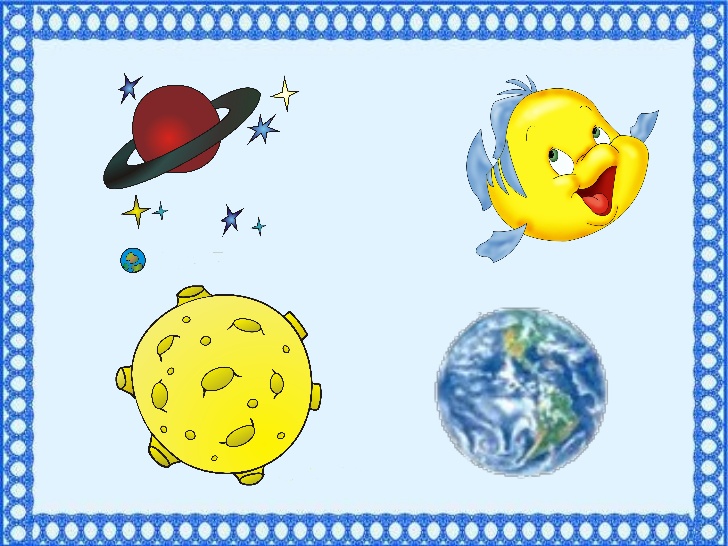 Ребусы «Земля» и «Космос»Цель: совершенствование звукобуквенного анализа слов.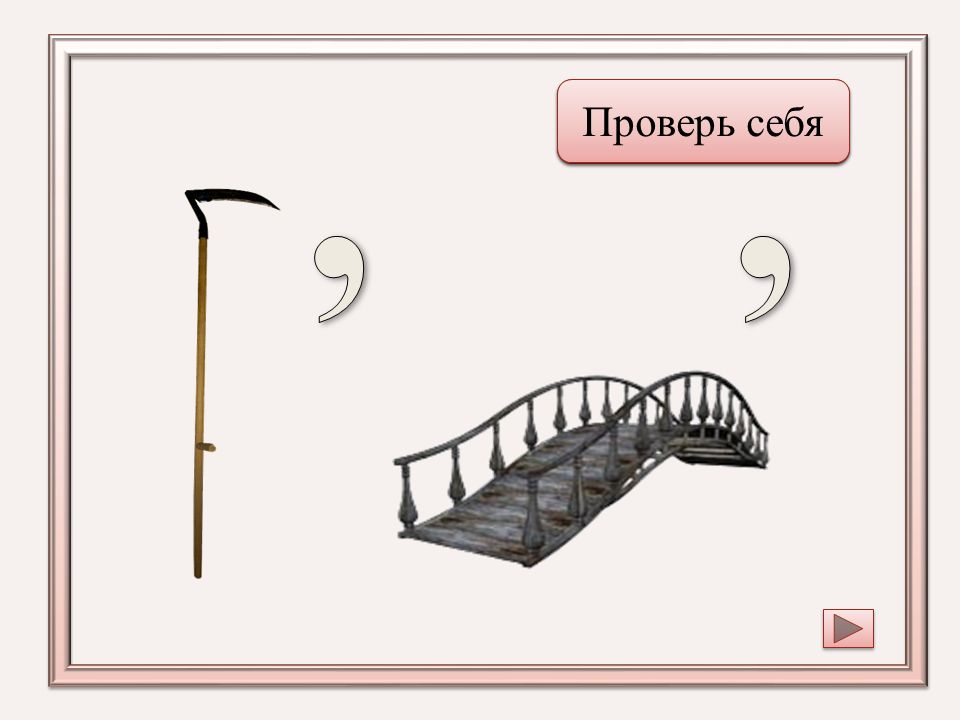 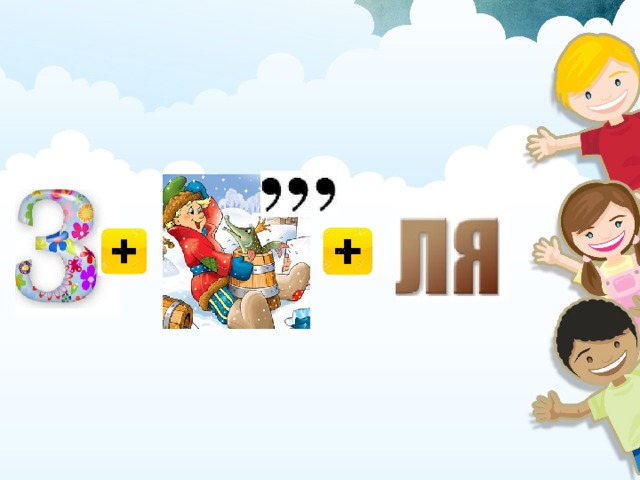 Упр-е «Дорисуй картинку»Цель: Развитие зрительного внимания, восприятия, тонкой моторики. Профилактика нарушений письменной речи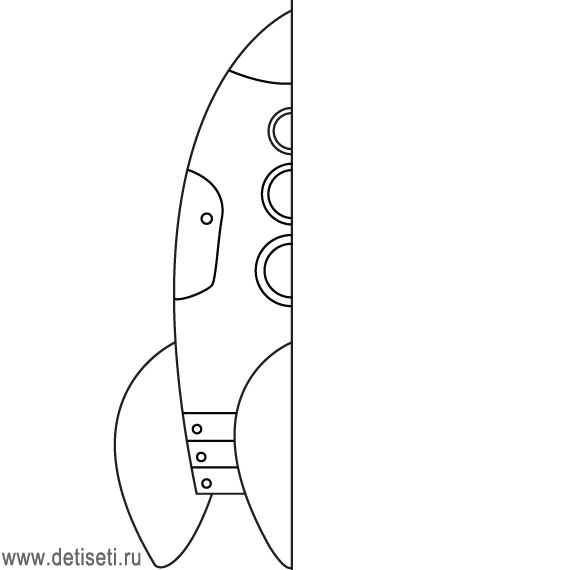 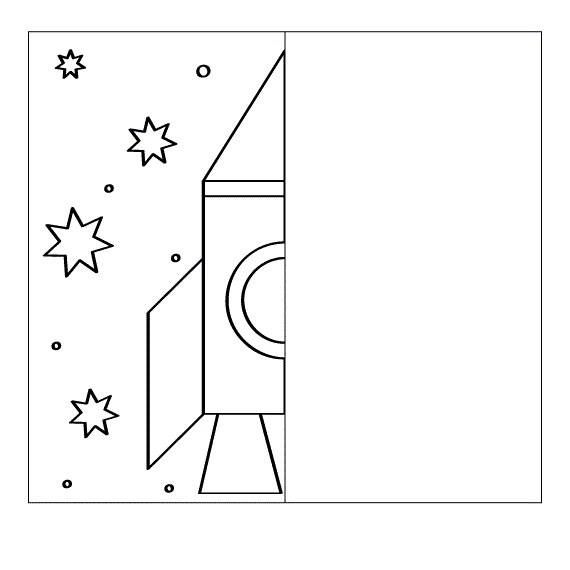 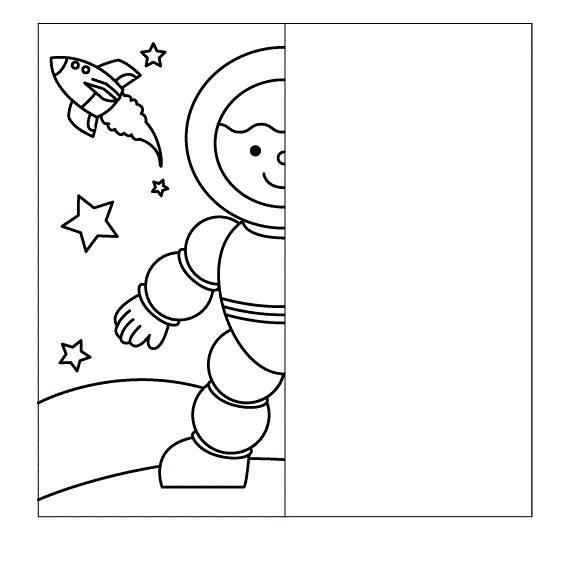 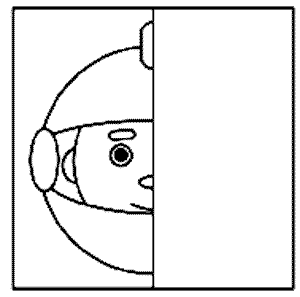 Д/И «Сложи разрезную картинку»Цель: развитие наглядно – действенного мышления, целостности зрительного восприятия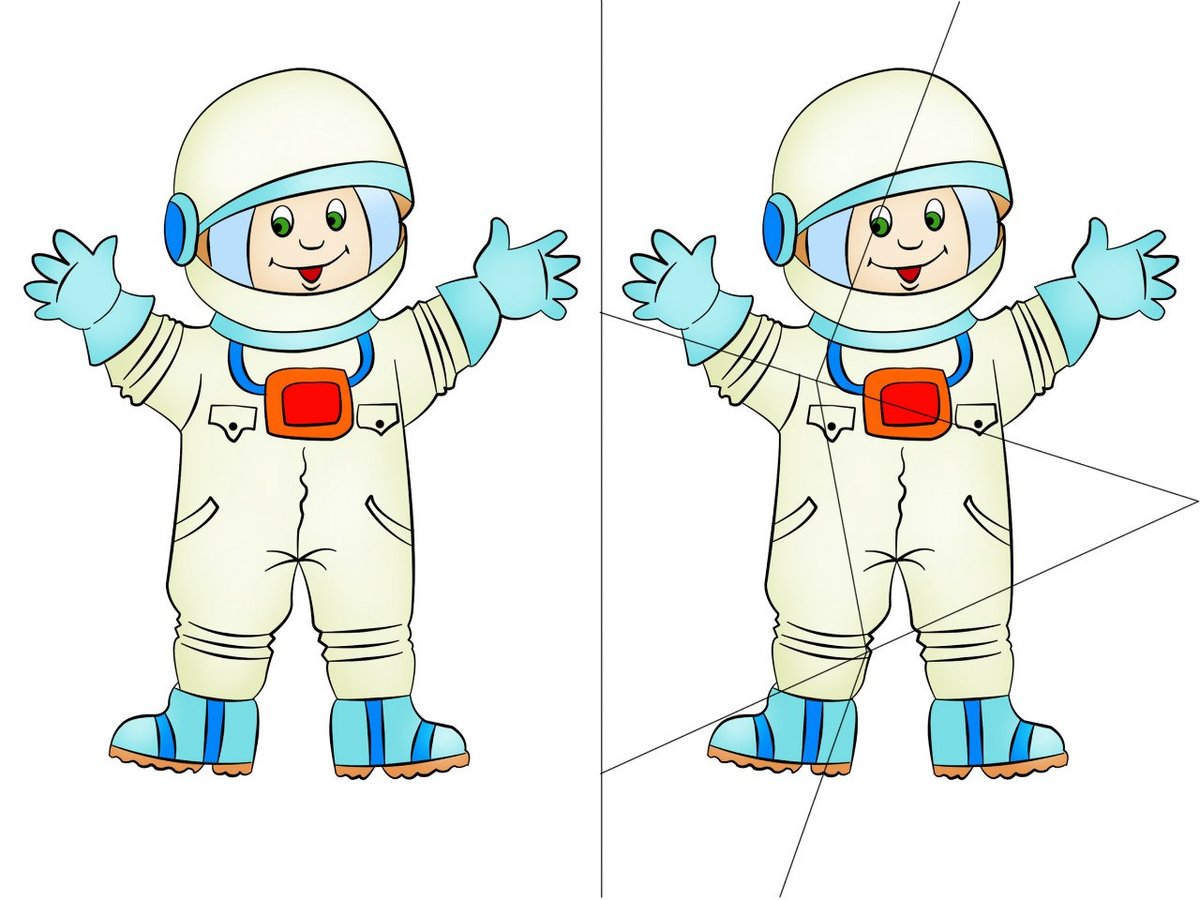 Выкладывание фигуры из счетных палочекЦель: развитие зрительного внимания, тонкой моторики, конструктивного праксиса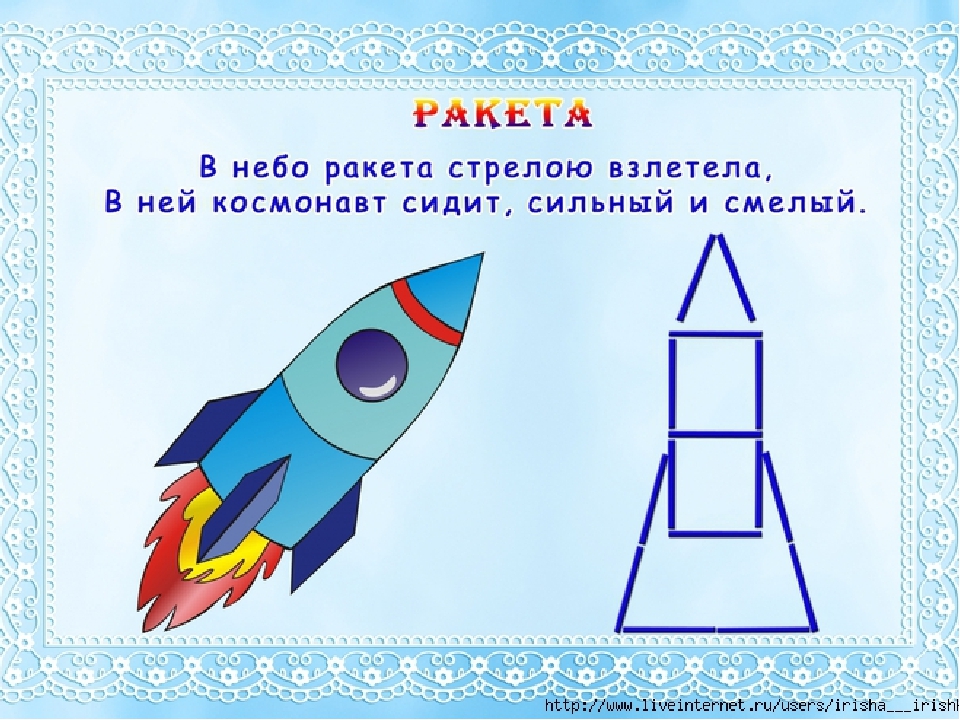 Дыхательная гимнастикаЦель: укреплять физиологическое дыхание у детей«Запускаем двигатель». И.п. - стойка ноги врозь, руки перед грудью, сжаты в кулаки. Вдох - и.п.; выдох - вращать согнутые руки на уровне груди; при этом на одном вдохе произносить: «Р-р-р-р». Повторить 4-6 раз. «Летим на ракете». И.п. - стоя на коленях, руки вверх, ладони соединить над головой. Вдох - и.п.; долгий выдох - покачиваться из стороны в сторону, перенося тяжесть тела с одной ноги на другую, протяжно произносить: «У-у-у-у». Повторить четыре-шесть раз.«Пересаживаемся в луноход». И.п. - узкая стойка, руки вдоль туловища. Вдох  и.п.; выдох - полный присед, руки вперед, произнести: «Ух!». Повторить четыре- шесть раз.Артикуляционная гимнастикаЦель: развитие артикуляционной моторики«Трубочка»--рот открыт, язык сворачивается в «трубочку». Повторить 3 раза по 5 сек.А сейчас полетим в космос на ракете.Проверяем исправность двигателя –губы в улыбке, рот открыт, сначала поцокать язычком, затем—язычок «болбочет»: бл-бл-бл-бл.Внимание: выявлена неисправность в подаче топлива –пошлепать широкий язычок между губами, произнося слоги: пя-пя-пя и покусать зубами кончик язычка.Проверяем двигатель повторно –рот открыт, язычок стучит за верхними зубами, произносить звук похожий на Д-Д-Д-Д.Нижняя челюсть неподвижна.Ор-ор-ор – завели мотор!«Моторчик»--губы в улыбке, рот открыт, пальчиком вибрировать язычок, произнося звук Д-Д-Д за верхними зубами.Ф/М «Ракета»Цель: развитие координации речи с движениемА сейчас мы с вами, дети,	 (Маршируют по кругу)Улетаем на ракете.На носки поднимись,(Поднимаются на носки, тянут руки вверх, сомкнув их)А потом руки вниз.(Опускают руки)Раз, два, потянись.(Вновь тянутся вверх)Вот летит ракета ввысь!(Бегут по кругу на носочках)В. ВолинаП/Г «Космос»Цель: развитие координации речи с движениемРаз, два, три, четыре, пять -(ритмично хлопают в ладоши)В космос полетел отряд.(Соединяют ладошки вместе, поднимают руки вверх)Командир в бинокль глядит,(Пальца обеих рук соединяются с большими, образуя «бинокль»)Что он видит впереди?Солнце, планеты, спутники, кометы,(Загибают пальчики обеих рук, начиная с большого)И одну большую желтую луну.Подвижная игра «В открытом космосе» (Н.Нищева)Цель: Развитие творческого воображения, общей моторики, координации движений.Педагог приглашает детей выйти на ковер.Педагог. Мы оказались в открытом космосе. Вы уже знаете, что здесь безвоздушное пространство, невесомость. Все движения в невесомости замедленные и плавные. Попробуйте изобразить, как двигаются космонавты в невесомости.Д/И «Доскажи словечко»Цель: развив.слух.внимание, чувство рифмыСпециальный космический есть аппарат,         Сигналы на Землю он шлёт всем подряд,И как одинокий путникЛетит по орбите … (спутник).У ракеты есть водитель,Невесомости любитель                                                                                         По-английски: “астронавт”,                                                                                  А по-русски … (космонавт).На корабле воздушном,                       Космическом, послушном,                 Мы, обгоняя ветер,                              Несёмся на … (ракете).Планета голубая,Любимая, родная,Она твоя, она моя,И называется … (Земля)Есть специальная труба,                        В ней Вселенная видна,                         Видят звёзд калейдоскоп                       Астрономы в … (телескоп).Самый первый в КосмосеЛетел с огромной скоростьюОтважный русский пареньНаш космонавт … (Гагарин).Д/И «Отгадай загадки»Цель: развитие логического мышленияУгли пылают —Совком не достать.Ночью их видно,А днем не видать. (звезды)Ночью с Солнцем я меняюсь И на небе зажигаюсь. Сыплю мягкими лучами, Словно серебром. Полной быть могу ночами, А могу — серпом. (луна)Бродит одиноко Огненное око. Всюду, где бывает, Взглядом согревает. (солнце)Океан бездонный, океан бескрайний, Безвоздушный, темный и необычайный, В нем живут вселенные, звезды и кометы, Есть и обитаемые, может быть, планеты. (космос)Это красная планетаПо соседству с нами.Он зимой и даже летомМёрзнет надо льдами.Странно, что не говори,-Лёд не сверху, а внутри. (Марс)Игра с мячом «Семейка слов»Цель: Совершенствование грамматического строя речи (образование однокоренных слов).Педагог. Давайте поиграем в мяч и образуем слова одной семейки к слову звезда. Садитесь на ковер. Будем катать мяч друг другу. Как можно ласково назвать звезду?1 -й р е б е н о к. Звездочка.Педагог. Если на небе много звезд, какое оно? 2-й ребенок. Звездное.Педагог. Как можно назвать корабль, который летит к звездам?3-й ребенок. Звездолет.Педагог. Как называют в сказках волшебника, который определяет будущее по звездам? 4-й ребенок. Звездочет. Педагог. Великолепно! Вы меня порадовали.